											2019Litteratur- og språkuke i Nesseby kommune!Program										Uke 4321.10. Mandag	Kl. 11:30 Nesseby bibliotekOrdfører: åpning av litteratur- og språkukaNiilo Aikio (Jávrri Juhán Niillas): boken“Dánsa birui” Gratis lunsj 22.10 Tirsdag 	Kl. 12:00 SMIHL byggetSamiske stedsnavn: lansering av nettside og app Gratis kaffe og kakeKl. 17:30 Duhkoratta SMIHL byggetEivor Meisler: bok “Bahánihkkánis Mepusa ja Kamikazeveahka” 23.10 Onsdag		Kl. 18:00 Varanger Samiske museum Fortellerkveld: Isak Saba – OptegnelserKaféUNTAK konsert24.10 Torsdag	 	Barn- og ungdomsdag på oppvekstsenteretKirsi Paltto: boken “Gos don leat, Elle?”Kl. 14:30 Snakk samisk mens du trimmerZumba: gymsalen på oppvekstsenteret 			Kl. 18:00 på biblioteketKatri Somby: samisk musikkhistorie  Gratis kaffe og kake Fredag 	Tii. 19:30 på biblioteket Konsert:Beavža (Nesseby karer)Ann Jorid Henriksen og Andreas Gundersen Salg av brus, vin og øl 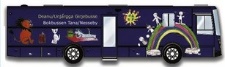 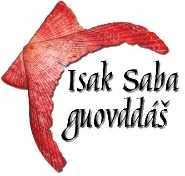 